Statewide Foster Care Advisory Council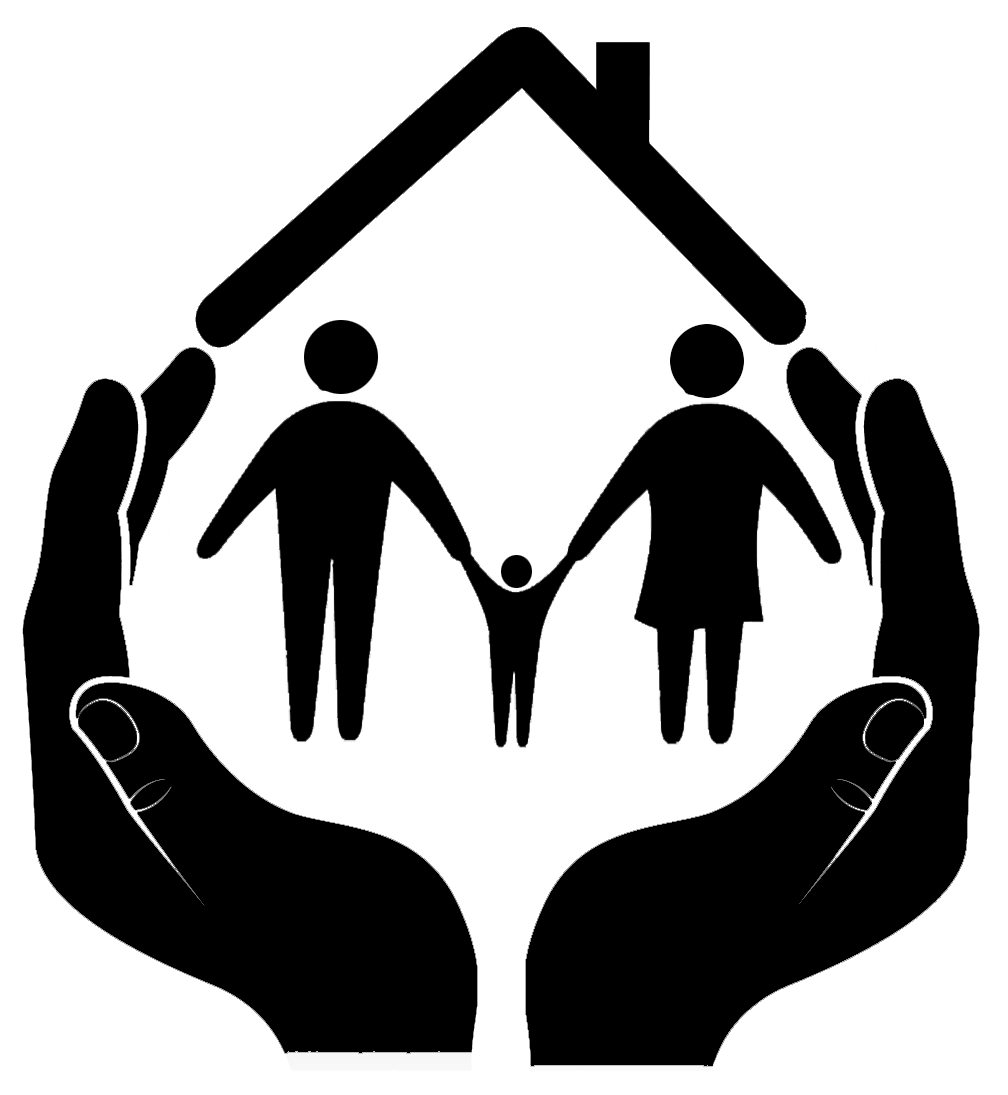 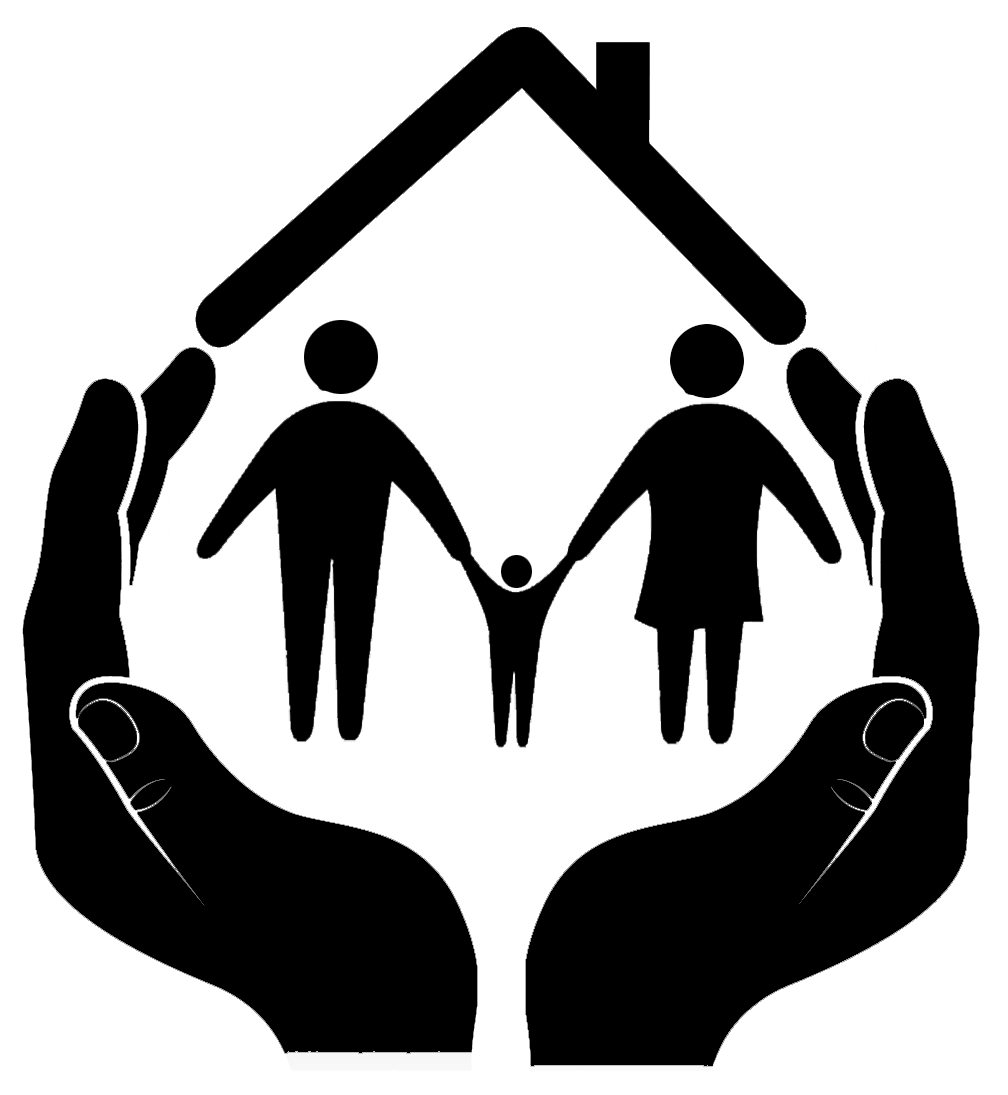 